EMİNE ÜSTDAĞ, EMRE ÇELİKKaygan zemin, konforsuz ortam, çöpler, merdivenler, pencereler, kimyasal temizlik malzemeleri, fenlaboratuvarı kontrolü ve risk analizleri ileEMRİYE EKER, ESİN İKİNCİElektrikli cihazlar, prizler, aydınlatma ve otomatik kapı kontrolüESİN TUNÇEL, FATİH KAYAOkul bahçesi risk değerlendirme analizleri, oluşabilecek iş kazaları , servis araçları ve ziyaretçilerintehlike oluşturmaması için alınacak önlemlerFERAY YILDIZİlkyardım ekibine başkanlık etmek, ilkyardım ile ilgili çalışma ve isg pano su hazırlanmasıGAMZE KEMANİOĞLUİsg dosyası yazman ve İsg pano düzenlenmesi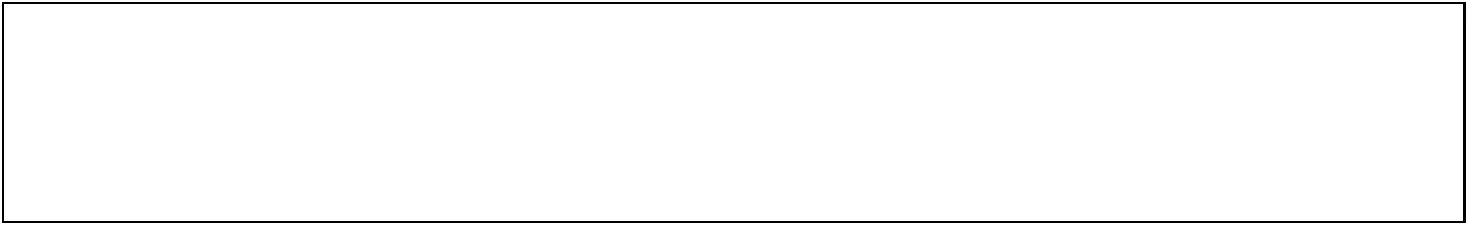 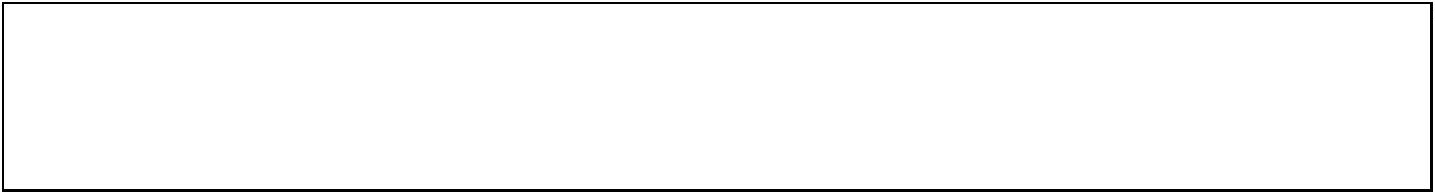 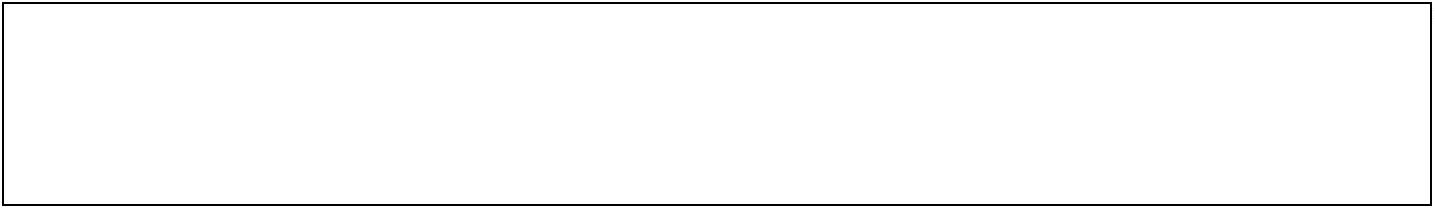 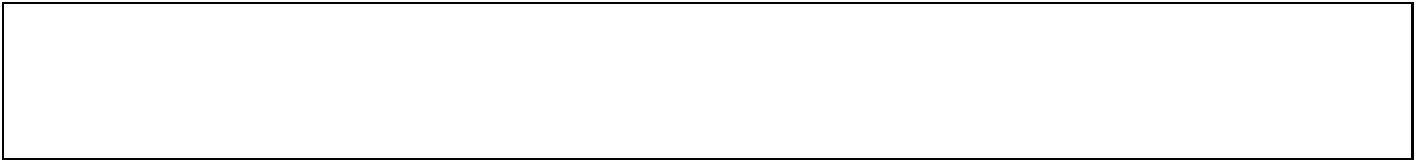 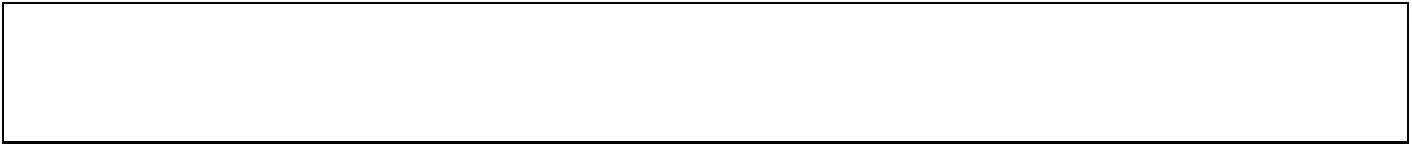 